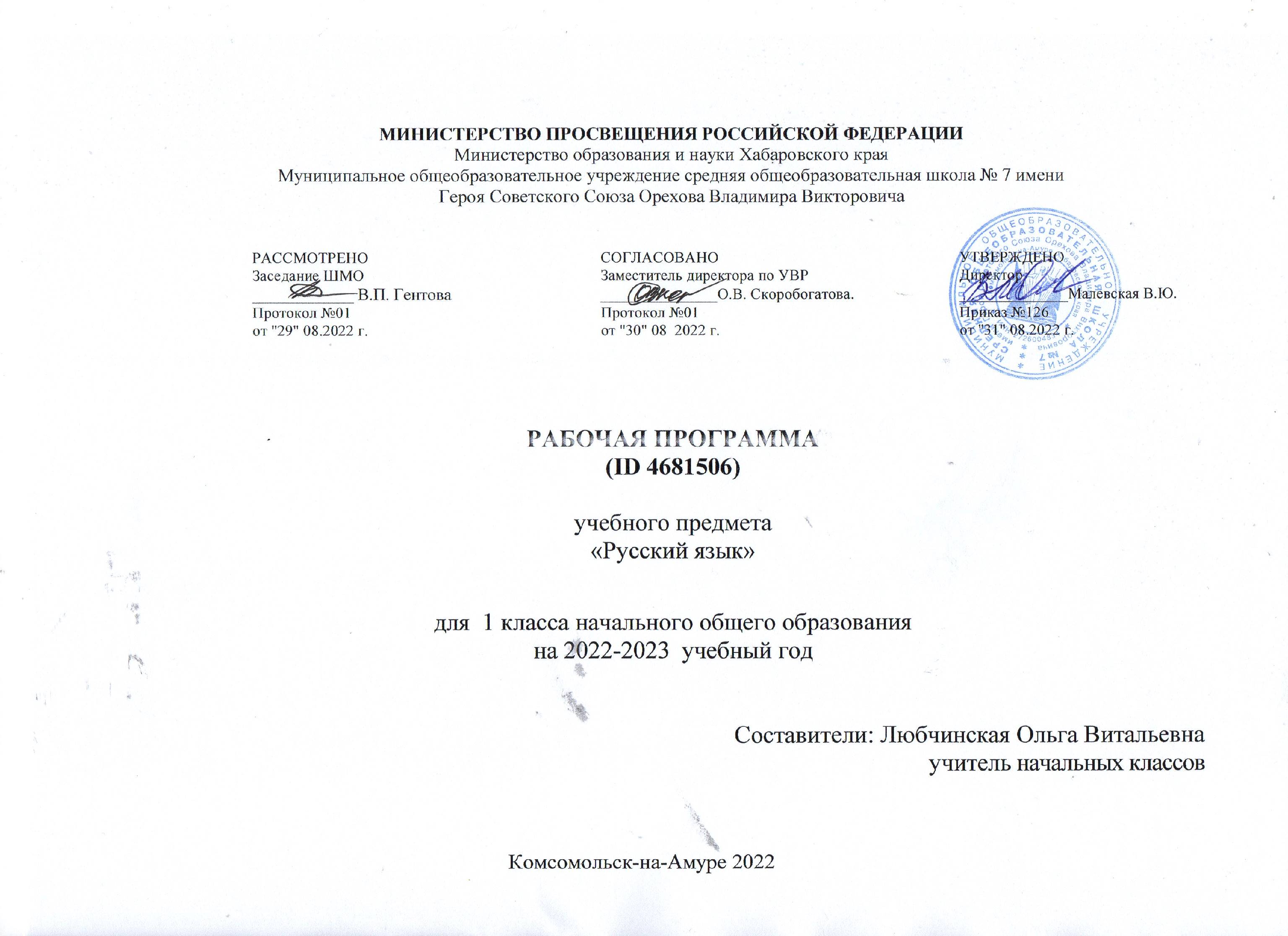 ПОЯСНИТЕЛЬНАЯ ЗАПИСКАРабочая программа учебного предмета «Русский язык» для обучающихся 1 классов на уровне начального общего образования составлена на основе Требований к результатам освоения программы началь​ного общего образования Федерального государственного обра​зовательного стандарта начального общего образования (да​лее — ФГОС НОО), а также ориентирована на целевые приори​‐теты, сформулированные в Примерной программе воспитания.ОБЩАЯ ХАРАКТЕРИСТИКА УЧЕБНОГО ПРЕДМЕТА "РУССКИЙ ЯЗЫК"Русский язык является основой всего процесса обучения в на​чальной школе, успехи в его изучении во многом определяют результаты обучающихся по другим предметам. Русский язык как средство познания действительности обеспечивает развитие интеллектуальных и творческих способностей младших школьников, формирует умения извлекать и анализировать информацию из различных текстов, навыки самостоятельной учебной деятельности. Предмет «Русский язык» обладает 
значительным потенциа​лом в развитии функциональной грамотности младших школь​ников, особенно таких её компонентов, как языковая, комму​никативная, читательская, общекультурная и социальная гра​мотность. Первичное знакомство с системой русского языка, богатством его выразительных возможностей, развитие умения правильно и эффективно использовать русский язык в различ​ных сферах и ситуациях общения способствуют успешной соци​ализации младшего школьника. Русский язык, выполняя свои базовые функции общения и выражения мысли, обеспечивает межличностное и социальное взаимодействие, участвует в фор​мировании самосознания и мировоззрения личности, является важнейшим средством хранения и передачи информации, куль​турных традиций, истории русского народа и других народов России. Свободное владение языком, умение выбирать нужные языковые средства во многом определяют возможность адек​ватного самовыражения взглядов, мыслей, чувств, проявления себя в различных жизненно важных для человека областях. Изучение русского языка обладает огромным потенциалом присвоения традиционных социокультурных и духовно​нрав​ственных ценностей, принятых в обществе правил и норм пове​дения, в том числе речевого, что способствует формированию внутренней позиции личности. Личностные достижения младшего школьника непосредственно связаны с осознанием языка как явления национальной культуры, пониманием связи языка и мировоззрения народа. Значимыми личностными результата​ми являются развитие устойчивого познавательного интереса к изучению русского языка, формирование ответственности за сохранение чистоты русского языка. Достижение этих личност​ных результатов —длительный процесс, разворачивающийся на протяжении изучения содержания предмета.Центральной идеей конструирования содержания и планиру​емых результатов обучения является признание равной значимости работы по изучению системы языка и работы по совер​шенствованию речи младших школьников. Языковой материал призван сформировать первоначальные 
представления о струк​туре русского языка, способствовать усвоению норм русского литературного языка, орфографических и пунктуационных правил. Развитие устной и письменной речи младших школь​ников направлено на решение практической задачи развития всех видов речевой деятельности, отработку навыков использо​вания усвоенных норм русского литературного языка, речевых норм и правил речевого этикета в процессе устного и письмен​ного общения. Ряд задач по 
совершенствованию речевой дея​тельности решаются совместно с учебным предметом «Литературное чтение».Общее число часов, отведённых на изучение «Русского язы​ка», в 1 классе — 165 ч. ЦЕЛИ ИЗУЧЕНИЯ УЧЕБНОГО ПРЕДМЕТА "РУССКИЙ ЯЗЫК"В начальной школе изучение русского языка имеет особое значение в развитии младшего школьника. Приобретённые им знания, опыт выполнения предметных и универсальных дей​ствий на материале русского языка станут фундаментом обучения в основном звене школы, а также будут востребованы в жизни.Изучение русского языка в начальной школе направлено на достижение следующих целей:—  приобретение младшими школьниками первоначальных представлений о многообразии языков и культур на территории Российской Федерации, о языке как одной из главных духов​но​‐нравственных ценностей народа; понимание роли языка как основного средства общения; осознание значения русского язы​ка как государственного языка Российской Федерации; пони​‐мание роли русского языка как языка межнационального об​щения; осознание правильной устной и письменной речи как показателя общей культуры человека;—  овладение основными видами речевой деятельности на ос​нове первоначальных представлений о нормах современного русского литературного языка: аудированием, говорением, чте​нием, письмом;—  овладение первоначальными научными представлениями о системе русского языка: 
фонетике, графике, лексике, морфе​мике, морфологии и синтаксисе; об основных единицах языка, их признаках и особенностях употребления в речи; использова​ние в речевой деятельности норм современного русского литера​турного языка (орфоэпических, лексических, грамматических, орфографических, пунктуационных) и речевого этикета;—  развитие функциональной грамотности, готовности к успешному взаимодействию с изменяющимся миром и дальнейшему успешному образованию.СОДЕРЖАНИЕ УЧЕБНОГО ПРЕДМЕТА Обучение грамоте	Развитие речи 
	Составление небольших рассказов повествовательного харак​тера по серии сюжетных картинок, материалам собственных игр, занятий, наблюдений. Понимание текста при его прослушивании и при самостоя​тельном чтении вслух.	Слово и предложение 
	Различение слова и предложения. Работа с предложением: выделение слов, изменение их порядка. Восприятие слова как объекта изучения, материала для анализа. Наблюдение над значением слова.	Фонетика 
	Звуки речи. Единство звукового состава слова и его значения. Установление последовательности звуков в слове и  количе​ства звуков. Сопоставление слов, различающихся одним или несколькими звуками. Звуковой анализ слова, работа со звуко​выми моделями: построение модели звукового состава слова, подбор слов, соответствующих заданной модели. Различение гласных и согласных звуков, гласных ударных и безударных, согласных твёрдых и мягких, звонких и глухих. Определение места ударения. Слог как минимальная произносительная единица. Количе​ство слогов в слове. Ударный слог.	Графика 
	Различение звука и буквы: буква как знак звука. Слоговой принцип русской графики. Буквы гласных как показатель твёр​дости — мягкости согласных звуков. Функции букв е, ё, ю, я. Мягкий знак как показатель мягкости предшествующего со​ гласного звука в конце слова. Последовательность букв в русском алфавите.	Чтение 
	Слоговое чтение (ориентация на букву, обозначающую глас​ный звук).  Плавное слоговое чтение и чтение целыми словами со скоростью, соответствующей индивидуальному темпу. Чте​ние с 
интонациями и паузами в соответствии со знаками препи​нания. Осознанное чтение слов, 
словосочетаний, предложений. Выразительное чтение на материале небольших прозаических текстов и стихотворений. Орфоэпическое чтение (при переходе к чтению целыми слова​ми). Орфографическое чтение (проговаривание) как средство самоконтроля при письме под диктовку и при списывании.	Письмо 
	Ориентация на пространстве листа в тетради и на простран​стве классной доски. Гигиенические требования, которые необ​ходимо соблюдать во время письма.Начертание письменных прописных и строчных букв. Пись​мо букв, буквосочетаний, слогов, слов, предложений с соблюде​нием 
гигиенических норм. Письмо разборчивым, аккуратным почерком. Письмо под диктовку слов и предложений, написа​ние которых не расходится с их произношением. Приёмы и последовательность правильного списывания текста. Функция небуквенных графических средств: пробела между словами, знака переноса.	Орфография и пунктуация 
	Правила правописания и их применение: раздельное написа​ние слов; обозначение гласных после шипящих в сочетаниях жи, ши (в положении под ударением), ча, ща, чу, щу; пропис​ная буква в начале предложения, в именах собственных (имена людей, клички животных); перенос слов по слогам без стечения согласных; знаки препинания в конце предложения.СИСТЕМАТИЧЕСКИЙ КУРСОбщие сведения о языке 
Язык как основное средство человеческого общения.  Цели и ситуации общения.	Фонетика 
	Звуки речи. Гласные и согласные звуки, их различение. Уда​рение в слове. Гласные ударные и безударные. Твёрдые и мяг​кие согласные звуки, их различение. Звонкие и глухие соглас​ные звуки, их различение. Согласный звук [й’] и гласный звук [и]. Шипящие [ж], [ш], [ч’], [щ’]. Слог. Количество слогов в слове. Ударный слог. Деление слов на слоги (простые случаи, без стечения согласных).	Графика 
	Звук и буква. Различение звуков и букв. Обозначение на письме твёрдости согласных звуков буквами а, о, у, ы, э; слова с буквой э. Обозначение на письме мягкости согласных звуков буквами е, ё, ю, я, и. Функции букв е, ё, ю, я. Мягкий знак как показатель мягкости предшествующего согласного звука в конце слова. Установление соотношения звукового и буквенного состава слова в словах типа стол, конь. Небуквенные графические средства: пробел между словами, знак переноса. Русский алфавит: правильное название букв, их последова​тельность. Использование алфавита для 
упорядочения списка слов.	Орфоэпия 
	Произношение звуков и сочетаний звуков, ударение в словах в соответствии с нормами 
современного русского литературного языка (на ограниченном перечне слов, отрабатываемом в учеб​‐нике).	Лексика 
	Слово как единица языка (ознакомление). Слово как название предмета, признака предмета, действия предмета (ознакомление). Выявление слов, значение которых требует уточнения.	Синтаксис 
	Предложение как единица языка (ознакомление). Слово, предложение (наблюдение над сходством и различи​ем). Установление связи слов в предложении при помощи смыс​ловых вопросов.Восстановление деформированных предложений. Составле​ние предложений из набора форм слов.Орфография и пунктуация 
Правила правописания и их применение:—  раздельное написание слов в предложении;—  прописная буква в начале предложения и в именах собствен​ных: в именах и фамилиях людей, кличках животных;—  перенос слов (без учёта морфемного членения слова);—  гласные после шипящих в сочетаниях жи, ши (в положении под ударением), ча, ща, чу, щу;—  сочетания чк, чн;—  слова с непроверяемыми гласными и согласными (перечень слов в орфографическом словаре учебника);—  знаки препинания в конце предложения: точка, вопроситель​ный и восклицательный знаки. Алгоритм списывания текста.	Развитие речи 
	Речь как основная форма общения между людьми. Текст как единица речи (ознакомление). Ситуация общения: цель общения, с кем и где происходит об​щение. Ситуации устного общения(чтение диалогов по ролям, просмотр видеоматериалов, прослушивание аудиозаписи). Нормы речевого этикета в ситуациях учебного и бытового об​щения (приветствие, прощание, извинение, благодарность, об​ращение с просьбой).ПЛАНИРУЕМЫЕ ОБРАЗОВАТЕЛЬНЫЕ РЕЗУЛЬТАТЫ	Изучение русского языка в 1 классе направлено на достижение обучающимися личностных, метапредметных и предметных результатов освоения учебного предмета.ЛИЧНОСТНЫЕ РЕЗУЛЬТАТЫ	В результате изучения предмета «Русский язык» в начальной школе у обучающегося будут сформированы следующие личностные новообразования 
	гражданско-патриотического воспитания:
	—    становление ценностного отношения к своей Родине — России, в том числе через изучение русского языка, отражающего историю и культуру страны;
	—    осознание своей этнокультурной и российской граждан​ской идентичности, понимание роли русского языка как государственного языка Российской Федерации и языка межнацио​нального общения народов России;
	—    сопричастность к прошлому, настоящему и будущему сво​ей страны и родного края, в том числе через обсуждение ситуаций при работе с художественными произведениями;
	—    уважение к своему и другим народам, формируемое в том числе на основе примеров из художественных произведений;
	—    первоначальные представления о человеке как члене об​щества, о правах и ответственности, уважении и достоинстве человека, о нравственно​этических нормах поведения и прави​лах 
межличностных отношений, в том числе отражённых в художественных произведениях; 
	духовно-нравственного воспитания:
	—    признание индивидуальности каждого человека с опорой на собственный жизненный и читательский опыт;
	—    проявление сопереживания, уважения и доброжелатель​ ности, в том числе с использованием адекватных языковых средств для выражения своего состояния и чувств;
	—    неприятие любых форм поведения, направленных на причинение физического  и  морального вреда  другим  людям (в том числе связанного с использованием недопустимых средств языка); 	эстетического воспитания:
	—    уважительное отношение и интерес к художественной культуре, восприимчивость к разным видам искусства, традициям и творчеству своего и других народов;
	—    стремление к самовыражению в разных видах художе​ственной деятельности, в том числе в искусстве слова; осозна​ние важности русского языка как средства общения и самовы​ражения; 	физического воспитания, формирования культуры здоровья и эмоционального благополучия:	—   соблюдение правил здорового и безопасного (для себя и других людей) образа жизни в окружающей среде (в том числе информационной) при поиске дополнительной информации в процессе языкового образования;
	—   бережное отношение к физическому и психическому здо​ровью, проявляющееся в выборе приемлемых способов речевого самовыражения и соблюдении норм речевого этикета и пра​вил общения; 
	трудового воспитания:
	—    осознание ценности труда в жизни человека и общества (в том числе благодаря примерам из художественных произведений), ответственное потребление и бережное отношение к результатам труда, навыки участия в различных видах трудо​вой деятельности, интерес к различным профессиям, возника​ющий при обсуждении примеров из художественных произве​дений; 
	экологического воспитания:	—    бережное отношение к природе, формируемое в процессе работы с текстами;
	—    неприятие действий, приносящих ей вред; 
	ценности научного познания:
	—    первоначальные представления о научной картине мира (в том числе первоначальные представления о системе языка как одной из составляющих целостной научной картины мира);	—  познавательные интересы, активность, инициативность, любознательность и самостоятельность в познании, в том числе познавательный интерес к изучению русского языка, актив​ность и 
самостоятельность в его познании.МЕТАПРЕДМЕТНЫЕ РЕЗУЛЬТАТЫ	В результате изучения предмета «Русский язык» в начальной школе у обучающегося будут сформированы следующие познавательные универсальные учебные действия.	Базовые логические действия:
	—    сравнивать различные языковые единицы (звуки, слова, предложения, тексты), устанавливать основания для сравнения языковых единиц (частеречная принадлежность, грамматиче​ский признак, лексическое значение и др.); устанавливать аналогии языковых единиц;
	—    объединять объекты (языковые единицы) по определённо​му признаку;
	—    определять существенный признак для классификации языковых единиц (звуков, частей речи, предложений, текстов); классифицировать языковые единицы;
	—    находить в языковом материале закономерности и проти​воречия на основе предложенного учителем алгоритма наблюдения; анализировать алгоритм действий при работе с языко​выми единицами, самостоятельно выделять учебные операции при анализе языковых единиц;
	—    выявлять недостаток информации для решения учебной и практической задачи на основе предложенного алгоритма, фор​мулировать запрос на дополнительную информацию;
	—    устанавливать причинно​следственные связи в ситуациях наблюдения за языковым материалом, делать выводы.	Базовые исследовательские действия:
	—    с помощью учителя формулировать цель, планировать из​менения языкового объекта, речевой ситуации;
	—    сравнивать несколько вариантов выполнения задания, выбирать наиболее подходящий (на основе предложенных критериев);
	—    проводить по предложенному плану несложное лингви​стическое мини-​исследование, 
выполнять по предложенному плану проектное задание;
	—    формулировать выводы и подкреплять их доказательства​ми на основе результатов 
проведённого наблюдения за языковым материалом (классификации, сравнения, исследования); формулировать с помощью учителя вопросы в процессе анализа предложенного языкового материала;	—    прогнозировать возможное развитие процессов, событий и их последствия в аналогичных или сходных ситуациях.	Работа с информацией:
	—    выбирать источник получения информации: нужный словарь для получения запрашиваемой информации, для уточнения;
	—    согласно заданному алгоритму находить представленную в явном виде информацию в предложенном источнике: в слова​рях, справочниках;
	—    распознавать достоверную и недостоверную информацию самостоятельно или на основании предложенного учителем способа её проверки (обращаясь к словарям, справочникам, учебнику);	—    соблюдать с помощью взрослых (педагогических работни​ков, родителей, законныхпредставителей) правила информационной безопасности при поиске информации в Интернете (информации о написании и произношении слова, о значении слова, о происхождении слова, о синонимах слова);
	—    анализировать и создавать текстовую, видео​, графиче​скую, звуковую информацию в соответствии с учебной зада​чей;
	—    понимать лингвистическую информацию, зафиксирован​ную в виде таблиц, схем; самостоятельно создавать схемы, таблицы для представления лингвистической информации.	К концу обучения в начальной школе у обучающегося форми​руются коммуникативные 
универсальные учебные действия 
	Общение:
	—    воспринимать и формулировать суждения, выражать эмо​ции в соответствии с целями и условиями общения в знакомой среде;
	—    проявлять уважительное отношение к собеседнику, со​блюдать правила ведения диалоги и дискуссии;
	—    признавать возможность существования разных точек зрения;
	—    корректно и аргументированно высказывать своё  мне​ние;
	—    строить речевое высказывание в соответствии с постав​ленной задачей;
	—    создавать устные и письменные тексты (описание, рас​суждение, повествование) в соответствии с речевой ситуацией;
	—    готовить небольшие публичные выступления о результа​тах парной и групповой работы, о результатах наблюдения, выполненного мини-​исследования, проектного задания;
	—    подбирать иллюстративный материал (рисунки, фото, плакаты) к тексту выступления.	К концу обучения в начальной школе у обучающегося форми​руются регулятивные универсальные учебные действия.Самоорганизация:
—    планировать действия по решению учебной задачи для по​лучения результата;—    выстраивать последовательность выбранных действий.	Самоконтроль:
	—    устанавливать причины успеха/неудач учебной деятель​ности;
	—    корректировать свои учебные действия для преодоления речевых и орфографических ошибок;	—    соотносить результат деятельности с поставленной учеб​ной задачей по выделению, 
характеристике, использованию языковых единиц;
	—    находить ошибку, допущенную при работе с языковым материалом, находить 
орфографическую и пунктуационную ошибку;
	—    сравнивать результаты своей деятельности и деятельно​сти одноклассников, объективно оценивать их по предложен​ным критериям.Совместная деятельность:	—    формулировать краткосрочные и долгосрочные цели (ин​дивидуальные с учётом участия в коллективных задачах) в стандартной (типовой) ситуации на основе предложенного учи​телем формата планирования, распределения промежуточных шагов и сроков;
	—    принимать цель совместной деятельности, коллективно строить действия по её достижению: распределять роли, договариваться, обсуждать процесс и результат совместной работы;
	—    проявлять готовность руководить, выполнять поручения, подчиняться, самостоятельно разрешать конфликты;
	—    ответственно выполнять свою часть работы;—    оценивать свой вклад в общий результат;
—    выполнять совместные проектные задания с опорой на предложенные образцы.ПРЕДМЕТНЫЕ РЕЗУЛЬТАТЫ	К концу обучения в первом классе обучающийся научится:
	—    различать слово и предложение; вычленять слова из пред​ложений;
	—    вычленять звуки из слова;
	—    различать гласные и согласные звуки (в том числе разли​чать в слове согласный звук [й’] и гласный звук [и]);
	—    различать ударные и безударные гласные звуки;
	—    различать согласные звуки: мягкие и твёрдые, звонкие и глухие (вне слова и в слове);	—   различать понятия «звук» и «буква»;
	—   определять количество слогов в слове; делить слова на слоги (простые случаи: слова без стечения согласных); определять в слове ударный слог;
	—    обозначать на письме мягкость согласных звуков буквами е, ё, ю, я и буквой ь в конце слова;	—    правильно называть буквы русского алфавита; использо​вать знание последовательности букв русского алфавита для упорядочения небольшого списка слов;
	—    писать аккуратным разборчивым почерком без искаже​ний прописные и строчные буквы, соединения букв, слова;
	—    применять изученные правила правописания: раздельное написание слов в предложении; знаки препинания в конце пред​ложения: точка, вопросительный и восклицательный знаки; прописная буква в начале предложения и в именах собственных (имена, фамилии, клички животных); перенос слов по сло​гам (простые случаи: слова из слогов типа «согласный + глас​ный»); гласные после шипящих в сочетаниях жи, ши (в положе​нии под ударением), ча, ща, чу, щу; непроверяемые гласные и согласные (перечень слов в орфографическом словаре учебника);
	—    правильно списывать (без пропусков и искажений букв) слова и предложения, тексты объёмом не более 25 слов;
	—    писать под диктовку (без пропусков и искажений букв) слова, предложения из  3—5  слов, тексты  объёмом  не  более 20 слов, правописание которых не расходится с произношением;	—    находить и исправлять ошибки на изученные правила, описки;
	—    понимать прослушанный текст;
	—   читать вслух и про себя (с пониманием) короткие тексты с соблюдением интонации и пауз в соответствии со знаками пре​пинания в конце предложения;
	—    находить в тексте слова, значение которых требует уточ​нения;
	—    составлять предложение из набора форм слов;
	—    устно составлять текст из 3—5 предложений по сюжет​ным картинкам и наблюдениям;	—    использовать изученные понятия в процессе решения учебных задач.ТЕМАТИЧЕСКОЕ ПЛАНИРОВАНИЕ ПОУРОЧНОЕ ПЛАНИРОВАНИЕ УЧЕБНО-МЕТОДИЧЕСКОЕ ОБЕСПЕЧЕНИЕ ОБРАЗОВАТЕЛЬНОГО ПРОЦЕССА ОБЯЗАТЕЛЬНЫЕ УЧЕБНЫЕ МАТЕРИАЛЫ ДЛЯ УЧЕНИКАИванов С.В., Евдокимова А.О., Кузнецова М.И.; под редакцией Иванова С.В., Русский язык. Учебник.1 класс. Общество с ограниченной ответственностью «Издательский центр ВЕНТАНА-ГРАФ»; Акционерное общество «Издательство Просвещение»; 
ВвПрописи. 1 класс. Рабочая тетрадь в 3 частях - Безруких М.М., Кузнецова М.И.едите свой вариант:МЕТОДИЧЕСКИЕ МАТЕРИАЛЫ ДЛЯ УЧИТЕЛЯРусский язык. Обучение грамоте. 1 класс. Методические комментарии к урокам 18271 авторы: Журова Лидия Ефремовна, Евдокимова Антонина Олеговна, Кандидат педагогических наук, старший научный сотрудник Центра начального общего образования ФГБНУ «Институт стратегии развития образования РАО», Кузнецова Марина Ивановна, д. пед. н., ведущий научный сотрудник лаборатории начального общего образования «Института стратегии развития образования» РАОИсточник: https://rosuchebnik.ru/material/russkiy-yazyk-1-klass-metodicheskie-kommentarii-k-urokam/ЦИФРОВЫЕ ОБРАЗОВАТЕЛЬНЫЕ РЕСУРСЫ И РЕСУРСЫ СЕТИ ИНТЕРНЕТhttp://school-collection.edu.ru/ 
http://nachalka.info/demo?did=1001902&lid=1005521 
http://www.openclass.ru/ 
http://www.rusedu.ru/subcat_28.htmlhttp://nsportal.ru/nachalnaya-shkola/vospitatelnaya-rabota/organizatsiya-vneuchebnoi-deyatelnosti-v-nachalnoi-shkole-v-
http://www.uchportal.ru/load/47-2-2 
http://um-razum.ru/load/uchebnye_prezentacii/nachalnaja_shkola/18http://nsportal.ru/nachalnaya-shkola/vospitatelnaya-rabota/organizatsiya-vneuchebnoi-deyatelnosti-v-nachalnoi-shkole-v-МАТЕРИАЛЬНО-ТЕХНИЧЕСКОЕ ОБЕСПЕЧЕНИЕ ОБРАЗОВАТЕЛЬНОГО ПРОЦЕССА УЧЕБНОЕ ОБОРУДОВАНИЕ 
ОБОРУДОВАНИЕ ДЛЯ ПРОВЕДЕНИЯ ПРАКТИЧЕСКИХ РАБОТ№
п/пНаименование разделов и тем программыКоличество часовКоличество часовКоличество часовДата 
изученияВиды деятельностиВиды, формы контроляЭлектронные (цифровые) образовательные ресурсы№
п/пНаименование разделов и тем программывсегоконтрольные работыпрактические работыДата 
изученияВиды деятельностиВиды, формы контроляЭлектронные (цифровые) образовательные ресурсыОБУЧЕНИЕ ГРАМОТЕОБУЧЕНИЕ ГРАМОТЕОБУЧЕНИЕ ГРАМОТЕОБУЧЕНИЕ ГРАМОТЕОБУЧЕНИЕ ГРАМОТЕОБУЧЕНИЕ ГРАМОТЕОБУЧЕНИЕ ГРАМОТЕОБУЧЕНИЕ ГРАМОТЕОБУЧЕНИЕ ГРАМОТЕРаздел 1. Развитие речиРаздел 1. Развитие речиРаздел 1. Развитие речиРаздел 1. Развитие речиРаздел 1. Развитие речиРаздел 1. Развитие речиРаздел 1. Развитие речиРаздел 1. Развитие речиРаздел 1. Развитие речи1.1.Составление небольших рассказов 
повествовательного характера по серии сюжетных картинок, материалам собственных игр, занятий, наблюдений30001.09.2022 05.09.2022Работа с серией сюжетных 
картинок, выстроенных в пра​‐вильной последовательности: 
анализ изображённых собы​тий, обсуждение сюжета, составление устного рассказа с опорой на 
картинки;Устный опрос;https://resh.edu.ru/Итого по разделуИтого по разделу3Раздел 2. ФонетикаРаздел 2. ФонетикаРаздел 2. ФонетикаРаздел 2. ФонетикаРаздел 2. ФонетикаРаздел 2. ФонетикаРаздел 2. ФонетикаРаздел 2. ФонетикаРаздел 2. Фонетика2.1.Звуки речи. Интонационное выделение звука в слове. Определение частотного звука в стихотворении. Называние слов с заданным звуком.Дифференциация близких по акустико-артикуляционным признакам звуков40006.09.2022 09.09.2022Игровое упражнение «Скажи так, как я» (отрабатывается умение 
воспроизводить заданный учителем образец интона​ционного выделения звука в слове);Устный опрос;http://school-collection.edu.ru/2.2.Установление последовательности звуков в слове и количества звуков. Сопоставление слов, 
различающихся одним или несколькими звуками.Звуковой анализ слова, работа со звуковыми моделями: построение модели звукового состава слова, подбор слов, соответствующих заданной модели40012.09.2022 15.09.2022Игровое упражнение «Есть ли в 
слове заданный звук?» (ловить мяч нужно только тогда, когда ведущий называет слово с заданным звуком, отрабатывается умение определять наличие заданного звука в слове);Устный опрос;http://school-collection.edu.ru/2.3.Особенность гласных звуков. Особенность 
согласных звуков. Различение гласных и согласных звуков. Определение места ударения. Различение гласных ударных и безударных. Ударный слог50016.09.2022 22.09.2022Упражнение: подбор слов с заданным звуком;Устный опрос;http://school-collection.edu.ru/2.4.Твёрдость и мягкость согласных звуков как смыслоразличительная функция. Различение твёрдых и мягких согласных звуков40023.09.2022 28.09.2022Работа с моделью: выбрать нужную модель в зависимости от места 
заданного звука в слове (начало, середина, конец слова);Самооценка с 
использованием«Оценочного 
листа»;https://nsportal.ru/2.5.Дифференциация парных по твёрдости — мягкости согласных звуков.  Дифференциация парных по звонкости — глухости звуков (без введения 
терминов «звонкость», «глухость»)50029.09.2022 05.10.2022Совместная работа: группировка слов по первому звуку(по 
последнему звуку), по наличию близких в акустико-
артикуляционном отношении 
звуков ([н] — [м], [р] — [л], [с] —[ш] и др.);Самооценка с 
использованием«Оценочного 
листа»;https://nsportal.ru/2.6.Слог как минимальная произносительная единица. Слогообразующая функция гласных звуков.Определение количества слогов в слове. Деление слов на слоги (простые однозначные случаи)50006.10.2022 12.10.2022Игра «Живые звуки»: 
моделирование звукового состава слова в игровых ситуациях;Устный опрос;http://school-collection.edu.ru/Итого по разделуИтого по разделу27Раздел 3. Письмо. Орфография и пунктуацияРаздел 3. Письмо. Орфография и пунктуацияРаздел 3. Письмо. Орфография и пунктуацияРаздел 3. Письмо. Орфография и пунктуацияРаздел 3. Письмо. Орфография и пунктуацияРаздел 3. Письмо. Орфография и пунктуацияРаздел 3. Письмо. Орфография и пунктуацияРаздел 3. Письмо. Орфография и пунктуацияРаздел 3. Письмо. Орфография и пунктуация3.1.Развитие мелкой моторики пальцев и движения руки. Развитие умения ориентироваться на пространстве листа в тетради и на пространстве классной доски.Усвоение гигиенических требований, которые необходимо соблюдать во время письма50013.10.2022 19.10.2022Совместная работа: анализ поэлементного состава букв;Самооценка с 
использованием«Оценочного 
листа»;http://school-collection.edu.ru/3.2.Анализ начертаний письменных заглавных и строчных букв. Создание единства звука, 
зрительного образа обозначающего его буквы и двигательного образа этой буквы. Овладение начертанием письменных прописных и строчных букв50020.10.2022 26.10.2022Игровое упражнение «Конструктор букв», направленное на составление буквы из элементов;Устный опрос;http://school-collection.edu.ru/3.3.Письмо букв, буквосочетаний, слогов, слов, 
предложений с соблюдением гигиенических норм.Овладение разборчивым аккуратным письмом60027.10.2022 10.11.2022Моделирование (из пластилина, из проволоки) букв;Устный опрос;http://nachalka.info/demo?did=1001902&lid=10055213.4.Письмо под диктовку слов и предложений, написание которых не расходится с их 
произношением70011.11.2022 21.11.2022Игровое упражнение «Назови букву», направленное на 
различение букв, имеющих оптическое и кинетическое сходство;Устный опрос;http://um-
razum.ru/load/uchebnye_prezentacii/nachalnaja_shkola/183.5.Усвоение приёмов последовательности правильного списывания текста50022.11.2022 28.11.2022Игровое упражнение «Что случилось с буквой»: анализ деформированных букв, 
определение недостающих элементов;Устный опрос;http://eor-np.ru/3.6.Понимание функции небуквенных графических средств: пробела между словами, знака переноса60029.11.2022 06.12.2022Игровое упражнение «Что случилось с буквой»: анализ деформированных букв, 
определение недостающих элементов;Самооценка с 
использованием«Оценочного 
листа»;http://www.rusedu.ru/subcat_28.html3.7.Знакомство с правилами правописания и их применением: раздельное написание слов60007.12.2022 14.12.2022Совместный анализ текста на 
наличие в нём слов с буквосо​‐
четаниями жи, ши, ча, ща, чу, щу;Устный опрос;http://nachalka.info/demo?did=1001902&lid=10055213.8.Знакомство с правилами правописания и их 
применением: обозначение гласных после шипящих в сочетаниях жи, ши (в положении под ударением)60015.12.2022 22.12.2022Упражнение: выписывание из 
текста слов с буквосочетания​ ми ча, ща, чу, щу, жи, ши;Устный опрос;http://www.uchportal.ru/load/47-2-23.9.Знакомство с правилами правописания и их применением: ча, ща, чу, щу20023.12.2022 26.12.2022Совместный анализ текста на 
наличие в нём слов с буквосо​‐
четаниями жи, ши, ча, ща, чу, щу;Устный опрос;http://www.openclass.ru/3.10.Знакомство с правилами правописания и их 
применением: прописная буква в начале 
предложения, в именах собственных (имена людей, клички животных)80011.01.2023 20.01.2023Упражнение: запись предложения, составленного из набора слов, с 
правильным оформлением начала и конца предложе​ния, с соблюдением пробелов между словами;Самооценка с 
использованием«Оценочного 
листа»;http://school-collection.edu.ru/3.11.Знакомство с правилами правописания и их 
применением: перенос слов по слогам без стечения согласных70023.01.2023 31.01.2023Игра «Кто больше»: подбор и запись имён собственных на заданную букву;Устный опрос;http://eor-np.ru/3.12.Знакомство с правилами правописания и их применением: знаки препинания в конце предложения70001.02.2023 16.02.2023Комментированная запись 
предложений с обязательным 
объяснением случаев употребления заглавной буквы;Устный опрос;http://www.openclass.ru/Итого по разделуИтого по разделу70СИСТЕМАТИЧЕСКИЙ КУРССИСТЕМАТИЧЕСКИЙ КУРССИСТЕМАТИЧЕСКИЙ КУРССИСТЕМАТИЧЕСКИЙ КУРССИСТЕМАТИЧЕСКИЙ КУРССИСТЕМАТИЧЕСКИЙ КУРССИСТЕМАТИЧЕСКИЙ КУРССИСТЕМАТИЧЕСКИЙ КУРССИСТЕМАТИЧЕСКИЙ КУРСРаздел 1. Общие сведения о языкеРаздел 1. Общие сведения о языкеРаздел 1. Общие сведения о языкеРаздел 1. Общие сведения о языкеРаздел 1. Общие сведения о языкеРаздел 1. Общие сведения о языкеРаздел 1. Общие сведения о языкеРаздел 1. Общие сведения о языкеРаздел 1. Общие сведения о языке1.1.Язык как основное средство человеческого общения. Осознание целей и ситуаций общения10017.02.2023Учебный диалог «Можно ли общаться без помощи языка?»;Самооценка с 
использованием«Оценочного 
листа»;http://nachalka.info/demo?did=1001902&lid=1005521Итого по разделуИтого по разделу1Раздел 2. ФонетикаРаздел 2. ФонетикаРаздел 2. ФонетикаРаздел 2. ФонетикаРаздел 2. ФонетикаРаздел 2. ФонетикаРаздел 2. ФонетикаРаздел 2. ФонетикаРаздел 2. Фонетика2.1.Звуки речи. Гласные и согласные звуки, их 
различение. Ударение в слове. Гласные ударные и безударные. Твёрдые и мягкие согласные звуки, их различение20020.02.2023 21.02.2023Игровое упражнение «Придумай слово с заданным звуком»;Устный опрос;http://um-
razum.ru/load/uchebnye_prezentacii/nachalnaja_shkola/182.2.Звонкие и глухие согласные звуки, их различение. Согласный звук [й’] и гласный звук [и]. Шипящие [ж], [ш], [ч’], [щ’].10022.02.2023Дифференцированное задание: установление основания для сравнения звуков;Устный опрос;http://www.uchportal.ru/load/47-2-22.3.Слог. Определение количества слогов в слове. Ударный слог. Деление слов на слоги (простые случаи, без стечения согласных)10023.02.2023 24.02.2023Дифференцированное задание: установление основания для сравнения звуков;Письменный контроль;http://www.openclass.ru/Итого по разделуИтого по разделу4Раздел 3. ГрафикаРаздел 3. ГрафикаРаздел 3. ГрафикаРаздел 3. ГрафикаРаздел 3. ГрафикаРаздел 3. ГрафикаРаздел 3. ГрафикаРаздел 3. ГрафикаРаздел 3. Графика3.1.Звук и буква. Различение звуков и букв. Обозначение на письме твёрдости согласных звуков буквами а, о, у, ы, э; слова с буквой э. Обозначение на письме 
мягкости согласных звуков буквами е, ё, ю, я, и. Функции букв е, ё, ю, я. Мягкий знак как показатель мягкости предшествующего согласного звука в 
конце слова10027.02.2023Учебный диалог «Сравниваем 
звуковой и буквенный состав слов», в ходе диалога формулируются 
выводы о возможных соотношениях звукового и буквенного состава 
слов;Самооценка с 
использованием«Оценочного 
листа»;http://www.nachalka.com/igrovaja3.2.Установление соотношения звукового и буквенного состава слова в словах типа стол, конь.10028.02.2023Учебный диалог «Сравниваем 
звуковой и буквенный состав слов», в ходе диалога формулируются 
выводы о возможных соотношениях звукового и буквенного состава 
слов;Самооценка с 
использованием«Оценочного 
листа»;http://www.rusedu.ru/subcat_28.html3.3.Использование небуквенных графических средств: пробела между словами, знака переноса.10001.03.2023Работа с таблицей: заполнение 
таблицы примерами слов с разным соотношением количества звуков и букв для каждой из трёх колонок: количество звуков равно 
количеству букв, количество звуков меньше количества букв, 
количество звуков больше 
количества букв;Практическая работа;http://um-
razum.ru/load/uchebnye_prezentacii/nachalnaja_shkola/183.4.Русский алфавит: правильное название букв, знание их последовательности. Использование алфавита для упорядочения списка слов10002.03.2023Моделировать звуко​буквенный состав слов;Устный опрос; Письменный 
контроль;http://nsportal.ru/nachalnaya-shkola/vospitatelnaya-rabota/organizatsiya-vneuchebnoi-deyatelnosti-v-nachalnoi-shkole-v-Итого по разделуИтого по разделу4Раздел 4. Лексика и морфологияРаздел 4. Лексика и морфологияРаздел 4. Лексика и морфологияРаздел 4. Лексика и морфологияРаздел 4. Лексика и морфологияРаздел 4. Лексика и морфологияРаздел 4. Лексика и морфологияРаздел 4. Лексика и морфологияРаздел 4. Лексика и морфология4.1.Слово как единица языка (ознакомление).40003.03.2023 09.03.2023Учебный диалог «На какие вопросы могут отвечать слова?»;Устный опрос;http://www.openclass.ru/4.2.Слово как название предмета, признака предмета, действия предмета (ознакомление).40010.03.2023 15.03.2023Наблюдение за словами, 
отвечающими на вопросы «кто?»,«что?»;Устный опрос; Письменный 
контроль;http://www.openclass.ru/4.3.Выявление слов, значение которых требует уточнения40016.03.2023 21.03.2023Работа в группах: нахождение в тексте слов по заданному 
основанию, например слов, 
отвечающих на вопрос «что 
делает?»;Практическая работа;http://www.openclass.ru/Итого по разделуИтого по разделу12Раздел 5. СинтаксисРаздел 5. СинтаксисРаздел 5. СинтаксисРаздел 5. СинтаксисРаздел 5. СинтаксисРаздел 5. СинтаксисРаздел 5. СинтаксисРаздел 5. СинтаксисРаздел 5. Синтаксис5.1.Предложение как единица языка (ознакомление). Слово, предложение (наблюдение над сходством и различием).10022.03.2023Работа со схемой предложения: умение читать схему предло​жения, преобразовывать информацию, 
полученную из схемы: составлять предложения, соответствующие схеме, с учётом знаков препинания в конце схемы;Устный опрос;http://www.nachalka.com/igrovaja5.2.Установление связи слов в предложении при помощи смысловых вопросов.20023.03.2023 24.03.2023Работа в группах: восстановление предложения в процессе выбора нужной формы слова, данного в скобках;Самооценка с 
использованием«Оценочного 
листа»;http://www.nachalka.com/igrovaja5.3.Восстановление деформированных предложений.10003.04.2023Работа в группах: восстановление предложения в процессе выбора нужной формы слова, данного в скобках;Самооценка с 
использованием«Оценочного 
листа»;http://www.nachalka.com/igrovaja5.4.Составление предложений из набора форм слов10104.04.2023Практическая работа: деление 
деформированного текста на 
предложения, корректировка 
оформления предложений, 
списывание с учётом правильного оформления предложе​ний;Письменный контроль;http://www.nachalka.com/igrovajaИтого по разделуИтого по разделу5Раздел 6. Орфография и пунктуацияРаздел 6. Орфография и пунктуацияРаздел 6. Орфография и пунктуацияРаздел 6. Орфография и пунктуацияРаздел 6. Орфография и пунктуацияРаздел 6. Орфография и пунктуацияРаздел 6. Орфография и пунктуацияРаздел 6. Орфография и пунктуацияРаздел 6. Орфография и пунктуация6.1.Ознакомление с правилами правописания и их 
применение:
- раздельное написание слов в предложении;
- прописная буква в начале предложения и в именах собственных: в именах и фамилиях людей, кличках животных;
- перенос слов (без учёта морфемного членения слова);
- гласные после шипящих в сочетаниях жи, ши (в положении под ударением), ча, ща, чу, щу;
- сочетания чк, чн;
- слова с непроверяемыми гласными и согласными (перечень слов в орфографическом словаре 
учебника);
- знаки препинания в конце предложения: точка, вопросительный и восклицательный знаки.120005.04.2023 20.04.2023Наблюдение за словами, сходными по звучанию, но различ​ными по 
написанию, установление причин возможной ошибки при записи этих слов; 
Комментированное выполнение 
задания: выявление места в слове, где можно допустить ошибку; 
Беседа, актуализирующая 
последовательность действий при списывании; 
Орфографический тренинг 
правильности и аккуратности 
списывания; 
Наблюдение за написанием в 
предложенных текстах соб​ственных имён существительных, 
формулирование выводов, 
соотнесение сделанных выводов с формулировкой правила в учебнике;Устный опрос; Письменный 
контроль;http://www.nachalka.com/igrovaja6.2.Усвоение алгоритма списывания текста20121.04.2023 24.04.2023Практическая работа: использовать правило правописания собственных имён при решении практических 
задач (выбор написания, например: Орёл — орёл, Снежинка —
снежинка, Пушок — пушок и т. д.).; Упражнение: выбор необходимого знака препинания в конце 
предложения; 
Наблюдение за языковым 
материалом, связанным с перено​сом слов, формулирование на основе 
наблюдения правила переноса слов;Устный опрос; Письменный 
контроль;http://www.nachalka.com/igrovajaИтого по разделуИтого по разделу14Раздел 7. Развитие речиРаздел 7. Развитие речиРаздел 7. Развитие речиРаздел 7. Развитие речиРаздел 7. Развитие речиРаздел 7. Развитие речиРаздел 7. Развитие речиРаздел 7. Развитие речиРаздел 7. Развитие речи7.1.Речь как основная форма общения между людьми20025.04.2023 26.04.2023Работа с рисунками, на которых 
изображены разные ситуа​ции 
общения (приветствие, прощание, извинение, благодар​ность, 
обращение с просьбой), устное 
обсуждение этих ситуаций, выбор соответствующих каждой ситуации слов речевого этикета; 
Учебный диалог, в ходе которого обсуждаются ситуации общения, в которых выражается просьба, 
обосновывается выбор слов 
речевого этикета, соответствующих ситуации выражения просьбы; 
Моделирование речевой ситуации вежливого отказа с исполь​зованием опорных слов;Устный опрос;http://school-collection.edu.ru/7.2.Текст как единица речи (ознакомление).20027.04.2023 28.04.2023Моделирование речевой ситуации вежливого отказа с исполь​зованием опорных слов; 
Разыгрывание сценок, отражающих ситуации выражения просьбы, 
извинения, вежливого отказа; 
Моделирование речевой ситуации, содержащей извинение, анализ 
данной ситуации, выбор адекватных средств выраже​ния извинения;Устный опрос;http://school-collection.edu.ru/7.3.Осознание ситуации общения: с какой целью, с кем и где происходит общение.20002.05.2023 03.05.2023Разыгрывание сценок, отражающих ситуации выражения просьбы, 
извинения, вежливого отказа; 
Моделирование речевой ситуации, содержащей извинение, анализ 
данной ситуации, выбор адекватных средств выраже​ния извинения; 
Комментированное выполнение 
задания: выбор из предло​женного набора этикетных слов, 
соответствующих заданным 
ситуациям общения;Устный опрос;http://school-collection.edu.ru/7.4.Ситуации устного общения (чтение диалогов по ролям, просмотр видеоматериалов, прослушивание аудиозаписи).20004.05.2023 05.05.2023Моделирование речевой ситуации вежливого отказа с исполь​зованием опорных слов; 
Разыгрывание сценок, отражающих ситуации выражения просьбы, 
извинения, вежливого отказа; 
Моделирование речевой ситуации, содержащей извинение, анализ 
данной ситуации, выбор адекватных средств выраже​ния извинения; 
Комментированное выполнение 
задания: выбор из предло​женного набора этикетных слов, 
соответствующих заданным 
ситуациям общения;Самооценка с 
использованием«Оценочного 
листа»;http://school-collection.edu.ru/7.5.Овладение нормами речевого этикета в ситуациях учебного и бытового общения (приветствие, 
прощание, извинение, благодарность, обращение с просьбой)20010.05.2023 11.05.2023Творческое задание: придумать 
ситуации общения, в кото​рых могут быть употреблены предложенные этикетные слова; 
Работа в группах: оценивание 
дидактического текста с точки 
зрения наличия/отсутствия 
необходимых элементов речево​го этикета в описанных в тексте 
ситуациях общения; 
Работа в группах: оценивание 
предложенных юмористиче​ских 
стихотворений с точки зрения 
соблюдения героями стихотворений правил речевого этикета;Самооценка с 
использованием«Оценочного 
листа»;http://school-collection.edu.ru/Итого по разделу:Итого по разделу:10Резервное времяРезервное время15ОБЩЕЕ КОЛИЧЕСТВО ЧАСОВ ПО ПРОГРАММЕОБЩЕЕ КОЛИЧЕСТВО ЧАСОВ ПО ПРОГРАММЕ16502№
п/пТема урокаКоличество часовКоличество часовКоличество часовДата 
изученияВиды, формы контроля№
п/пТема урокавсего контрольные работыпрактические работыДата 
изученияВиды, формы контроля1.АМ Режим дня  школьника Ориентировка на странице прописей. Школьные принадлежности.  Интеграция с литературным чтением12.АМ Введение знака «ХОР»  Отработка алгоритма действий на страницах прописей.13.АМ Критерии оценки Введение понятия «слово». Рисование длинных горизонтальных  линий. Интеграция с литературным чтением14.АМ Введение знака «вопрос» Отработка алгоритма действий на страницах прописей.  Интеграция с литературным чтением15.АМ Адресованность, понятность сообщения Отработка понятия «слово». Рисование коротких горизонтальных линий. Интеграция с литературным чтением16.АМ «Ловушка» Деление предложения на слова. Рисование коротких вертикальных линий.17.АМ Отработка введённых ранее знаков «мы», «я», «согласен» (+), «не согласен» (-),»?» Сравнение звуков. Рисование длинных наклонных линий. Интеграция с литературным чтением.18.АМ Рефлексия. Знакомство со звуковой схемой слова. Рисование длинных наклонных линий. Интеграция с литературным чтением19.Праздник «Посвящение в ученики» Интонационное выделение заданного звука в слове, определение его места в слове.  Интеграция с литературным чтением110.Знакомство с рабочей строкой. Письмо  полуовалов. Интеграция с литературным чтением111.Сравнение слов по звуковой структуре. Письмо прямых вертикальных палочек.112.Звуковой анализ слов «кит», «кот».  Сравнение этих слов по звуковой структуре. Письмо прямых наклонных палочек. Интеграция с литературным чтением.113.Звуковой анализ слов «лук», «лес». Сравнение этих слов по звуковой структуре.  Рисование змейки. Интеграция с литературным чтением114.Развитие свободы движения руки. Письмо длинных наклонных линий Интеграция с литературным чтением115.Отражение качественных характеристик звуков в моделях слова. Интеграция с литературным чтением116.Звуковой анализ слова санки. 117.Письмо заглавной буквы  А. Интеграция с литературным чтением118.Письмо  строчной буквы а. Интеграция с литературным чтением119.Знакомство с буквой Я (я). Интеграция с литературным чтением120.Письмо заглавной  буквы Я. Интеграция с литературным чтением121.Письмо  строчной буквы я. 122.Закрепление правил обозначения звука [а] буквами. Интеграция с литературным чтением.123.Письмо заглавной буквы О. Интеграция с литературным чтением124.Письмо  строчной буквы  о. Интеграция с литературным чтением125.Знакомство с буквой Ёё Интеграция с литературным чтением126.Письмо заглавной и строчной букв Ё, ё.127.Буква ё в начале слова (обозначение звуков [й’] и [о]). Интеграция с литературным чтением.128.Закрепление правил обозначения звуков [а] и [о] буквами. Интеграция с литературным чтением129.Письмо заглавной буквы У. Интеграция с литературным чтением130.Письмо  строчной буквы у. Интеграция с литературным чтением131.Знакомство с буквой Ю ю. 132.Письмо заглавной буквы Ю. Интеграция с литературным чтением.133.Письмо  строчной буквы ю.Закрепление правил обозначения звуков [у], [а] и [о] буквами.   Интеграция с литературным чтением134.Знакомство с буквой Э (э).  Письмо заглавной буквы Э.  Интеграция с литературным чтением.135.Письмо  строчной буквы  э. Знакомство с буквой Ее.  Интеграция с литературным чтением.136.Письмо заглавной буквы Е. Письмо  строчной буквы е.137.Закрепление правил обозначения гласных звуков буквами. Письмо изученных букв.138.Знакомство с написанием буквы ы. Письмо строчной буквы ы.139.Повторение. Написание изученных букв140.Знакомство с написанием буквы И, (и). 141.Письмо заглавной и строчной букв  И, и. 142.Письмо заглавной и строчной букв  М, м.143.Повторение правила обозначения буквами гласных звуков после парных по твердости-мягкости звуков. 144.Обозначение буквами гласных звуков после парных по твердости-мягкости звуков. 145.Написание изученных букв.146.Знакомство с написанием буквы И, (и).147.Письмо заглавной и строчной букв  И, и.148.Письмо заглавной и строчной букв  М, м.149.Отработка написания изученных букв.150.Отработка написания изученных букв.151.Отработка написания изученных букв.152.Знакомство с написанием буквы Н (н).153.Письмо заглавной и строчной букв  Н, н. Письмо слогов, слов.154.Письмо заглавной и строчной букв  Р, р.155.Письмо слогов, слов с буквой Р,р156.Письмо заглавной и строчной букв  Л, л.157.Письмо слов и слогов с буквой Л,л158.Письмо слов и предложений с изученными буквами.159.Письмо заглавной и строчной букв  Й, й.160.Письмо слов и слогов с буквой Й,й.161.Запись слов по соответствующим заданным моделям.162.Отработка написания изученных букв.163.Преобразование печатных букв в письменные.164.Введение понятия «слог».165.Письмо заглавной и строчной букв  Г, г.166.Письмо слов и слогов с буквой Г,г.167.Отработка написания изученных букв. Введение понятия «ударение».168.Письмо заглавной и строчной букв  К, к.169.Письмо слов и предложений с буквой К.170.Дифференциация  букв Г, г – К, к.171.Преобразование печатного текста в письменный. Письмо слогов, слов и предложений.172.Письмо слов, слогов и предложений c  изученными буквами.173.Отработка навыков написания изученных букв. Повторение174.Письмо слов, слогов и предложений с изученными буквами.175.Письмо заглавной   буквы З.176.Письмо  строчной буквы   з.177.Обобщение изученного материала178.Отработка навыков списывания с печатного текста179.Письмо  строчной букв   с.180.Дифференциация  букв З, з – C, c.181.Письмо заглавной буквы  Д.182.Письмо строчной буквы д.183.Письмо слов с буквой Д д.184.Письмо слов с  изученными буквами.185.Письмо заглавной  буквы  Т.186.Отработка навыков написания буквы Т.187.Письмо строчной буквы  т.188.Дифференциация букв Д, д, Т, т.189.Дифференциация букв парных согласных.190.Дифференциация букв парных согласных. Закрепление191.Знакомство с написанием букв Б б.192.Письмо заглавной  буквы П.193.Письмо  строчной буквы п.194.Дифференциация букв Б,б, П,п.195.Отработка навыков написания изученных букв.196.Знакомство с буквой В (в).197.Письмо заглавной  буквы В.198.Письмо заглавной  буквы Ф.199.Письмо слов, слогов и предложений с изученными буквами.1100.Отработка навыков написания изученных букв.1101.Письмо строчной буквы ф.1102.Письмо заглавной и строчной букв  Ж, ж.1103.Отработка навыков написания изученных букв, слов.1104.Письмо заглавной и строчной букв Ш, ш.1105.Знакомство с написанием букв Ч (ч).1106.Отработка навыков написания изученных букв. Письмо слогов под диктовку.1107.Письмо заглавной и строчной  букв  Щ.,щ1108.Письмо заглавной и  строчной букв Х, х.1109.Письмо заглавной и строчной  букв  Ц,ц1110.Знакомство с буквой ь. Особенности буквы ь.1111.Язык как средство общения. Предложения по цели высказывания1112.Письмо слов, слогов и предложений с изученными буквами.1113.Предложения по цели высказывания.1114.Речевой этикет: слова-приветствия Слова с разделительным мягким знаком.1115.Порядок действий при списывании. Речевой этикет: слова-приветствия1116.Промежуточная проверочная диагностическая работа по теме: «Звуки и буквы».1117.Анализ ошибок, допущенных в проверочной работе.1118.Закрепление написания всех букв русского алфавита. 1119.Закрепление. Звуки и буквы.1120.Язык как средство общения.1121.Порядок действий при списывании.1122.Устная речь: рассказ о месте, в котором живешь. Знакомство с образованием слов в русском языке.1123.Интонация предложений; восклицательный знак в конце предложений».1124.Интонация предложений; восклицательный знак в конце предложений». Закрепление.1125.Образованием слов в русском языке.1126.Заглавная буква в  именах собственных.1127.Упражнения в написании имен собственных.1128.Повторение изученного материала1129.Слова,  отвечающие на вопросы  кто? что?1130.Слова, отвечающие на вопросы какой?   какая? какое? какие?1131.Заглавная буква в именах собственных.1132.Слова, отвечающие на вопросы что делать? что сделать? что делает?  что сделал?1133. Речевая ситуация: выражение лица и жесты при общении.1134.Правописание сочетаний жи-, ши-.1135.Написание сочетаний чу-, щу-, ча-, ща-. 1136.Повторение постановки знаков в конце предложения.1137.Слова, отвечающие на вопросы кто?, что?, что делать?, что сделать?, что делает?  1138.Слова, отвечающие на вопросы что делает?, что сделал? что делают? что сделать? Закрепление.1139.Знакомство с родственными словами.1140.Слова, отвечающие на вопросы кто?, что?, что делать?, что сделать?, что делает?1141.Постановка знаков препинания в конце предложения и правила правописания сочетаний  жи-, ши- (повторение).1142.Знакомство с устойчивыми сочетаниями слов1143.Знакомство с устойчивыми сочетаниями слов. Повторение.1144.Повторение правил переноса слов.1145.Правила правописания имён собственных.1146.Слова, отвечающие на вопросы какая?, какой?, какое?, какие?, обозначающие признаки предметов.1147.Правописание сочетаний жи-, ши-. Работа со звуковыми моделями.1148.Отработка порядка действий при списывании и звуковом анализе.1149.Отработка умения задавать вопросы к словам, порядка действий при списывании. 1150.Слова приветствия. Отработка  порядка действий при списывании.1151.Выражение лица и жесты при общении. Отработка умений задавать вопросы к словам.1152.Обсуждение интересов. Сочетания жи-, ши-, ча-, ща-, чу-, щу-. -чк-, -чн-.1153.Обсуждение проблемного вопроса. Отработка порядка действий при списывании.1154.Знакомство с правилом правописания безударного гласного в корне проверяемого ударением.1155.Закрепление правила правописания безударного гласного в корне проверяемого ударением.1156.Правописание безударного проверяемого гласного в корне слова.1157.Повторение функций ь (мягкого знака).1158.Повторение функций ь и порядка действий при списывании.1159.Повторение звукового анализа и правила переноса слов.1160.Уточнение незнакомых слов. Знакомство с правилом написания сочетаний -чк-, -чн-, -нщ-.1161.Использование интонации при общении. Знакомство со словами, близкими по значению.1162.Составление краткого рассказа об увиденном. Повторение об ударении в словах.1163.Наблюдение за образованием слов и местом в слове, где можно допустить ошибку.1164.Слова и выражения, обозначающие запрет. 1165.Составление краткого рассказа о летнем отдыхе. Занимательный русский язык.1ОБЩЕЕ КОЛИЧЕСТВО ЧАСОВ ПО ПРОГРАММЕОБЩЕЕ КОЛИЧЕСТВО ЧАСОВ ПО ПРОГРАММЕ165